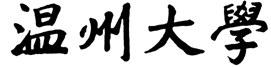 硕士研究生招生考试（初试）业务课考试大纲  考试科目：新闻与传播专业综合能力        科目代码：334        参考书目（所列参考书目仅供参考，非考试科目指定用书）： 1.《现代新闻业务基础教程》 ，第二版，王灿发主编，中国广播电视出版社，2015。2.《中国新闻奖作品选》，（选读近年度），中国新闻奖评选委员会办公室 编著，新华出版社。3.《新闻战线》杂志，（选读近期），人民日报社出版。考试形式试卷满分：150分       考试时间：180分钟答题方式：闭卷、笔试各部分内容及占比：写作2篇，小计100分；基于背景材料的策划，50分。考查范围： 《新闻与传播专业综合能力》主要考查考生是否具备新闻与传播专业的基本业务能力，主要包括：新闻发现、采访的能力；消息、评论、微信文案的写作能力；新闻与传播策划能力。其中，微信文案写作，任选公众号文案进行参考学习。